BANDO N.38  PER IL CONFERIMENTO DI INCARICHI DI SUPPORTO ALLA DIDATTICA PER L’A.A. 2017/2018Visto l’art. 23 della Legge n.240 del 30/12/2010;Vista  23 dicembre 1996, n. 662;Visto l’art. 1 comma 188 della Legge n. 266 del 23/12/2005;Visto il D. Lgs. del 30 marzo 2001, n. 165;Visto il Reg.to per la chiamata, la mobilità, i compiti didattici, il conferimento di incarichi di insegnamento e di didattica integrativa, il rilascio di autorizzazioni per attività esterne dei Professori e Ricercatori in servizio presso Roma Tre;Vista la delibera del Consiglio del Dipartimento di Giurisprudenza del giorno 14 giugno 2017;Tenuto conto del  Decreto Interministeriale n. 313/2011;Accertato il completo utilizzo dell’impegno orario del personale docente afferente ai relativi settori scientifici disciplinari presso il Dipartimento di Giurisprudenza dell’Università degli Studi di Roma Tre interessati dal presente bando;Accertata la copertura finanziaria a valere sul Budget del Dipartimento.SI RENDE NOTOche il Dipartimento di Giurisprudenza, nell’ambito delle proprie disponibilità di bilancio, per fornire un adeguato supporto alle attività didattiche relative a ciascun insegnamento impartito e, in particolare, per venire incontro alle esigenze degli studenti dirette ad approfondire particolari e specifici aspetti di ogni disciplina, disporre di adeguate forme di integrazione della didattica frontale mediante il ricorso ad attività seminariali o ad esercitazioni pratiche su ambiti specifici, intende ricorrere a professionalità esterne per sopperire a carenze di personale e garantire così la qualità degli studi e la necessaria innovazione dei Corsi di Studio, ha deliberato di dare mandato al Direttore del Dipartimento di Giurisprudenza affinché provveda alla pubblicazione del presente Bando per il conferimento dei seguenti incarichi di supporto alla didattica per l’Anno Accademico 2017/2018:* Budget di Filosofia del diritto A-D** Fondi esterniIl presente bando è reso pubblico per via telematica mediante pubblicazione all’albo pretorio di Ateneo http://albopretorio.uniroma3.it e sul sito web del Dipartimento di Giurisprudenza.Art. 1 – Destinatari degli incarichiGli incarichi di cui sopra possono essere conferiti a coloro che, al momento della presentazione della domanda, posseggano uno dei seguenti titoli:dottorato di ricerca frequenza a dottorato di ricercalaurea nel corso di laurea magistrale (LGM01)  in possesso di adeguati requisiti scientifici e professionali;Non possono essere conferiti incarichi di insegnamento di cui al presente bando:a) a dipendenti pubblici che non siano stati previamente autorizzati dall’Amministrazione di appartenenza prima della data iniziale prevista dal presente bando, anche se momentaneamente in congedo o in aspettativa;b) al personale delle Amministrazioni pubbliche che sia cessato per volontarie dimissioni dal servizio con diritto a  pensione anticipata di anzianità ed abbia avuto rapporti di lavoro o impiego con l’Università degli Studi di Roma Tre nei cinque anni precedenti a quello di cessazione dal servizio, nel caso di incarichi da conferire a titolo oneroso;c)  a soggetti esterni che abbiano un grado di parentela o di affinità, fino al quarto grado compreso, con un professore appartenente al Dipartimento o alla struttura didattica di riferimento che effettua il conferimento ovvero con il Rettore, il Direttore generale o un componente del Consiglio di Amministrazione dell'Ateneo.Ciascun candidato può presentare domanda di partecipazione a non più di tre incarichi previsti dal presente bando e relativi a non più di due settori disciplinari. L’eventuale proposizione di un numero di domande superiore a tre comporta l’esclusione di diritto dalla partecipazione a tutti gli incarichi per i quali è stata presentata domanda.Ogni domanda, a pena di esclusione, deve riferirsi ad un solo incarico di supporto alla didattica. Art. 2 – Compiti dei soggetti incaricatiI soggetti incaricati sono tenuti a rispettare il codice etico adottato dall’Università degli Studi di Roma Tre e a svolgere tutte le attività previste dalla competente struttura didattica in relazione all’incarico loro conferito, con particolare riferimento alle esercitazioni ed ai seminari, al ricevimento e all’assistenza agli studenti; alla partecipazione ad esami di profitto ove richiesta, nonché agli ulteriori e specifici impegni orari per l’orientamento, l’assistenza e il tutorato, la programmazione e l’organizzazione didattica e l’accertamento dell’apprendimento.L’espletamento delle predette attività dovrà essere assicurato anche oltre il termine di conclusione dei corsi, al fine di garantire agli studenti il completamento del corso accademico e degli esami di profitto, senza che ciò comporti alcun rinnovo tacito del rapporto.E’ compito del soggetto destinatario dell’incarico: stabilire e osservare un orario dedicato al ricevimento e all’assistenza agli studenti;La prestazione dell’incaricato deve essere eseguita personalmente dal medesimo, il quale non potrà, quindi, avvalersi della collaborazione di assistenti, ausiliari o sostituti per svolgere le attività connesse.Il soggetto incaricato consente all’Università degli Studi di Roma Tre l’eventuale pubblicazione dei lavori ed ogni altro utilizzo scientifico senza alcun onere da parte dell’Ateneo nell’ambito delle eventuali scoperte scientifiche conseguenti all’incarico conferito dall’Università degli Studi di Roma Tre al quale abbia partecipato in qualità di vincitore della presente selezione.Art. 3 – Procedura di selezioneNel rispetto del codice etico adottato dall’Ateneo, al fine di effettuare la valutazione comparativa delle domande dei candidati la struttura conferente nomina una commissione che procederà alla valutazione dei curricula nel rispetto dei criteri previsti nel presente bando.La struttura conferente può non attribuire l’incarico qualora ritenga che il profilo dei candidati non soddisfi, in modo adeguato, i fabbisogni didattici richiesti o comunque l’insegnamento non venga attivato.Ultimata la procedura valutativa, viene formulata la graduatoria dei candidati idonei. Le graduatorie hanno validità esclusivamente per l’anno accademico per il quale si è svolta la selezione e pubblicata sul sito del Dipartimento il giorno  18 settembre 2017.In caso di rinuncia o di risoluzione del rapporto nel corso dell’anno accademico, l’incarico può essere conferito ad altro idoneo, secondo l’ordine di graduatoria.Per la procedura oggetto del presente bando verranno presi in esame solo i titoli attinenti ai contenuti specifici della disciplina oggetto del concorso e, pertanto, i candidati dovranno  presentare un curriculum che esponga esclusivamente tali titoli.La struttura conferente deve assicurare la pubblicità degli atti della valutazione ed il rispetto del codice etico adottato dall’Ateneo.Ai fini della selezione verranno valutati i seguenti titoli:Tipo di laurea completa di indicazione della votazione conseguita;Diploma post laurea;Dottorato di ricerca congruente con il s.s.d. dell’insegnamento bandito;Attività di ricerca e sua congruenza rispetto all’insegnamento richiesto;Scuole di specializzazione, corsi di perfezionamento, Master;Compimento di cicli di studio o di ricerca finanziati da borse (post- dottorato, ecc.) Collaborazione a corsi di insegnamento universitari; Precedenti incarichi di insegnamento per contratto presso Università;Attività didattica presso altre Istituzioni di formazione;Ricerche scientifiche;Altre qualifiche scientifiche e/o tecnico-professionali conseguite e congruenti rispetto all’insegnamento richiesto;Pubblicazioni scientifiche;abilitazione all’esercizio della professione legale;Il possesso del titolo di dottore di ricerca, ovvero di titoli equivalenti conseguiti all'estero, costituisce titolo preferenziale ai fini dell'attribuzione dei predetti contratti.Art. 4 – Tipologie contrattuali, durata, trattamento assicurativo e previdenzialeGli incarichi di supporto alla didattica, gratuiti o retribuiti, individuati dal presente bando sono conferiti con contratto di diritto privato.L’eventuale conferimento per contratto e l’attività svolta non dà luogo a diritti in ordine all’accesso nei ruoli delle Università e degli Istituti di istruzione universitaria.Nel caso in cui i predetti soggetti siano legati da un rapporto di lavoro subordinato con una pubblica amministrazione dovranno far pervenire all’Ateneo, prima dell’inizio delle attività, come previste dal presente Bando, il nulla osta rilasciato dall’amministrazione di appartenenza, ai sensi della normativa vigente o certificazione attestante che per regolamento interno alla propria Amministrazione di appartenenza si è esulati a svolgere le attività previo rilascio nulla osta.Si comunica che l’Università a seguito della nomina come vincitore della selezione provvederà a inviare opportuna comunicazione ai fini del rilascio dell’autorizzazione/comunicazione a svolgere l’incarico alla PEC dell’Ente di Appartenenza indicata dal soggetto al momento della presentazione della domanda di partecipazione. Ciò non esula il vincitore della selezione a presentare in fase di sottoscrizione contrattuale la documentazione idonea all’Università prevista dalla normativa in materia di conferimento di incarichi a dipendenti pubblici.L’Università si riserva di provvedere a effettuare controlli di veridicità in merito alla documentazione presentata al fine della sottoscrizione del contratto, in caso di verifica di dichiarazioni mendaci si provvederà alla conclusione dell’attività in essere senza riconoscimento alla retribuzione maturata per le attività svolte fino alla data di costatazione della dichiarazione mendace, inoltre l’Università si riserva il diritto di rivalersi nei confronti dell’incaricato al fine del riconoscimento dei danni provocati dalla risoluzione del contratto in via anticipata.L’eventuale conferimento per contratto non dà luogo a diritti in ordine all’accesso nei ruoli delle Università e degli Istituti di istruzione universitaria.L’Ateneo provvede, limitatamente al periodo di svolgimento dell’attività conferita, alla copertura assicurativa obbligatoria contro gli infortuni e alla responsabilità civile verso terzi.Ai contratti di cui al presente regolamento si applicano le disposizioni previste dall’art. 2 commi 26 e seguenti della L. 335/95 e successive modifiche e integrazioni in materia previdenziale.Art. 5 – CompensoIl trattamento economico spettante per lo svolgimento dell’incarico, al lordo delle ritenute a carico del prestatore - determinato in base allo stato fiscale del contraente all’atto del conferimento - verrà liquidato, previa verifica del corretto adempimento, in un’unica soluzione al termine della prestazione riferita a ciascun anno accademico, nel limite della disponibilità di spesa prevista dal presente bando. Le eventuali modifiche che dovessero intervenire in merito alle aliquote da applicare seguiranno la sorte della quota di rispettiva competenza (quota prestatore/quota ente). Il pagamento è in ogni caso subordinato alla verifica delle seguenti condizioni: sia stata consegnata, da parte del titolare dell’incarico, entro 30 giorni dalla fine del contratto, una relazione dell’attività svolta, firmata ed approvata dal  docente dell’insegnamento (ALLEGATO N.2);per i dipendenti pubblici, qualora a seguito di verifiche di veridicità si riscontri che l’attività non sia stata debitamente comunicata all’ente di appartenenza come previsto dal comma 6 dell’ art. 53 del Decreto legislativo 165/2001, l’Università provvederà a versare il compenso nel conto dell'entrata del bilancio dell'amministrazione di appartenenza del dipendente per essere destinato ad incremento del fondo di produttività o di fondi equivalenti come previsto dal comma 7 dell’art. 53 del Decreto legislativo 165/2001;positiva verifica da parte dell’Università dell’insussistenza di cause di incompatibilità e conflitto di interessi ai sensi dell’art. 53 comma 14 del D.Lgs. 165/2001.Il trattamento economico è stato individuato Dipartimento sulla base del vigente Regolamento di Ateneo e del Decreto Interministeriale n. 313/2011, che stabilisce i parametri per la determinazione del trattamento economico spettante ai titolari dei contratti di cui all’art. 23, comma 2, della Legge n. 240/2010.Art. 6 – Presentazione della domande termini e modalitàLe domande, redatte in carta libera ed in conformità dello schema  allegato  al presente bando (All.1) devono pervenire presso gli Uffici dell’Area Didattica del Dipartimento di Giurisprudenza entro e non oltre le ore 12.30 del giorno 18 luglio 2017. In alternativa possono essere spedite all’indirizzo PEC del Dipartimento: giurisprudenza@ateneo.uniroma3.it entro le ore 12.30 del 18 luglio 2017.N.B. Gli uffici di segreteria dell’area didattica sono aperti al pubblico dal lunedì al venerdì dalle ore 9.00 alle ore 12.30.Il personale interno ed esterno al sistema universitario dovrà compilare dettagliatamente il modulo di domanda All.1 e allegare: Alla domanda (v. all.1) debitamente compilata dovranno essere allegati: a) curriculum dell'attività didattica e scientifica;b) fotocopia di un documento di identitàc) elenco delle pubblicazioni; d) eventuale copia della richiesta di nulla osta presentata all'amministrazione di provenienza ai sensi dell’art. 53 del D.Lgs. 165/2001.Nella domanda il candidato, consapevole della responsabilità penale in caso di dichiarazioni mendaci, ai sensi del D.P.R. 445/2000  deve dichiarare: cognome e nome, data e luogo di nascita, la residenza, con indicazione della via, del numero civico, della città, della provincia e del codice di avviamento postale, codice fiscale, recapiti telefonici e e-mail.Nella domanda il candidato dovrà inoltre dichiarare, sempre ai sensi del D.P.R. 28/12/2000, n. 445, di non trovarsi in alcuna delle situazioni di incompatibilità, inconferibilità e potenziale conflitto di interessi previste dalla normativa vigente in materia di conferimento degli incarichi.Gli aspiranti dovranno dichiarare inoltre se siano dipendenti di amministrazioni pubbliche e, in caso affermativo, dovranno comunicare la PEC valida del proprio ente di appartenenza al fine delle comunicazioni inerenti l’iter autorizzativo o di comunicazione degli incarichi da parte di codesta Amministrazione all’Amministrazione di appartenenza nel caso in cui l’aspirante risulti vincitore della selezione.I requisiti fissati per aspirare  al conferimento dell’incarico di supporto alla didattica dovranno  essere posseduti alla data stabilita come termine ultimo per la presentazione  della domanda.Al modulo di domanda dovrà essere allegato un proprio modello di curriculum europeo che andrà compilato dettagliatamente e avrà valore di autocertificazione. Non dovrà quindi essere allegato alcun documento originale né alcuna pubblicazione a stampa. L’Amministrazione si riserva la facoltà di procedere ad idonei controlli sulla veridicità delle dichiarazioni rilasciate nella domanda.Il nome del candidato al quale la commissione di valutazione avrà attribuito l’incarico di supporto alla didattica verrà comunicato al Direttore di Dipartimento che provvederà a comunicare i risultati al Consiglio di Dipartimento e, successivamente, predisporrà la pubblicazione dell’esito della selezione e del relativo vincitore del presente bando sul sito internet del Dipartimento di Giurisprudenza.La pubblicazione sul sito web ha valore di comunicazione ufficiale a tutti i candidati che hanno presentato domanda di conferimento di incarico  di supporto alla didattica. Pertanto, non sono previste comunicazioni né telefoniche né al domicilio dei candidati.Il candidato vincitore della selezione dovrà presentarsi personalmente per la firma entro e non oltre il giorno:13/10/2017 presso l’Area del Personale – Divisione Lavoro Autonomo e Assimilato – Ufficio Contratti di Docenza e Missioni – piano: 5 – stanza: 5.09 sita in Via Gabriello Chiabrera n. 199 – C.A.P.: 00145 – Roma per la formalizzazione del rapporto e gli adempimenti di Legge.L’ufficio Contratti di Docenza e Missioni rispetterà i seguenti orari per poter consentire la sottoscrizione della documentazione di rito:il Lunedì: dalle ore 10.00 alle ore 12.30dal Martedì al Giovedì dalle ore 10.00 alle ore 12.30 e dalle ore 14.30 alle ore 16.00Il candidato vincitore della selezione riceverà una mail da parte di contratti@uniroma3.it con indicazione della documentazione da presentare alla sottoscrizione del contratto e una mail da parte dell’Area Servizi Informativi asi@uniroma3.it contenente l’account di dominio, qualora il soggetto non ne fosse in possesso.La mancata presentazione del soggetto vincitore della selezione entro il termine indicato e senza giustificato motivo sarà considerata quale rinuncia e si procederà alla convocazione del successivo candidato risultato  idoneo come da graduatoria.In caso di mancata ricezione della mail di convocazione da parte degli Uffici dell’Area del Personale, si prega di contattare in modo tempestivo gli uffici della didattica del Dipartimento di Giurisprudenza alla seguente e-mail:didattica.giurisprudenza@uniroma3.itL’incarico viene meno:In caso di presa di servizio di un soggetto terzo in qualità di professore, di ricercatore di ruolo o di ricercatore a tempo determinato assegnatario dell’insegnamento come carico didattico istituzionale e la corresponsione del compenso a favore del contrattista sarà rapportata al periodo di prestazione effettivamente svolta, a seguito di verifica con delibera da parte del Dipartimento;In caso di assunzione dell’incaricato come professore o ricercatore di ruolo, l’incarico conferito sarà ridefinito nell’ambito del rispettivo carico didattico istituzionale;In caso di riscontro da parte dell’Università di situazioni di incompatibilità, inconferibilità e conflitto di interessi sopraggiunti successivamente all’assegnazione dell’incarico.I soggetti individuati come destinatari dell’incarico sono tenuti a dare tempestiva comunicazione per iscritto (anche via fax al n. 06/57332191 ) al  Direttore del Dipartimento di Giurisprudenza  in caso di:a) rinuncia all’incarico per motivi sopraggiunti ed eccezionali;b) passaggio ad altro ente/trasformazione in corso d’anno del proprio rapporto di lavoro/ collocamento in quiescenza;c) stato di gravidanza con indicazione del periodo di astensione obbligatoria,tramite l’apposita modulistica presente nel sito dell’Area del Personale (http://host.uniroma3.it/uffici/personale/index.php ). L’Università non si assume alcuna responsabilità in caso di mancata comunicazione di tali informazioni da parte dell’assegnatario dell’incarico.Ai sensi della Legge 7 agosto 1990, n. 241, il Responsabile del Procedimento di cui al presente Bando di Selezione è  il Prof. Giovanni Serges, Direttore del Dipartimento di Giurisprudenza.Roma, 19 giugno 2017Data pubblicazione Albo Pretorio: 19 giugno 2017(http://albopretorio.uniroma3.it)        Il Direttore del Dipartimento       (Prof. Giovanni Serges)Allegati: n.1 schema per la domanda di partecipazione.               n. 2 modulo di autocertificazione svolgimento contratto di supporto alla didatticaALLEGATO 1Al Direttore del Dipartimento di Giurisprudenzadell’Università degli Studi di Roma TreIl/La sottoscritto/a____________________________________________________nat_ il ____________a ____________________________________________ residente in _____________________________(provincia di ______) via/p.zza _______________________________________________ n. ________, C.A.P.: _____________- Tel.: ______________________ - Cell.:________________________________ e-mail___________________________________ - Codice Fiscale: ______________________________  - Partita Iva ___________________________ - Cittadinanza:________________________________ Eventuale altra Cittadinanza:_____________________________________________________________Denominazione Sociale/Ragione Sociale: ___________________________________________________CHIEDEche gli venga conferito il contratto __________________ per attività connesse alla materia di:____________________________________________________________________________________ settore scientifico disciplinare _________________________n. ore di attività di didattica integrativa______________ all’interno del corso di ________________________________________________________presso il Dipartimento di _________________________________________dell'Università degli Studi di Roma "Roma Tre" che ha emanato apposito bando di selezione in data ___________________________Consapevole che le dichiarazioni mendaci sono punite dal Codice Penale e dalle leggi speciali in materia (art. 75 e 76 D.P.R. 445/2000), sotto la propria responsabilità ai sensi degli artt. 46 e 47 del D.P.R. 28.12.2000 n. 445DICHIARA di essere dipendente privato; di essere dipendente dell’Università di ________________________________________________ ruolo: _______________________ Partita Iva/Codice Fiscale __________________________________;   di essere pubblico dipendente ( indicare nome Ente pubblico di appartenenza): presso_______________________________________________________________________________sito in ________________ - Via/Piazza____________________________________________________ n. ______ Partita Iva/Codice Fiscale_______________________________________________________(solo per i dipendenti di ente pubblico)  qualora risultassi vincitore di selezione, di provvedere a chiedere autorizzazione presso l’Amministrazione di Appartenenza al fine di ottenere autorizzazione a svolgere l’incarico conforme all’incarico previsto dal Bando di selezione entro e non oltre il termine di sottoscrizione. di aver provveduto a dare idonea comunicazione all’Amministrazione di Appartenenza in data _____________ protocollo n. ___________________ al fine di adempiere agli obblighi previsti dal D. Lgs. 165/2001 e di non essere soggetto ad autorizzazione scritta per Regolamento interno della propria Amministrazione di appartenenza;  di non trovarsi in alcuna delle situazioni di incompatibilità di cui all’art. 13 del D.P.R. 382/80 e successive modificazioni;  (solo per i dipendenti di ente pubblico) di impegnarsi a presentare regolare nulla osta dell'ente di appartenenza prima dell'inizio dell'attività didattica o documentazione  (solo per i dipendenti di ente pubblico) di impegnarsi a comunicare in forma scritta l’eventuale non autorizzazione da parte dell’Ente di appartenenza alla segreteria di Presidenza prima dell’inizio dell’attività didattica; (solo per i dipendenti di ente pubblico) di essere in regime di part time al _____ % dell’orario di lavoro fino al ___________________; (solo per i soggetti non cittadini dell’Unione Europea) di essere in possesso di regolare permesso di soggiorno rilasciato da____________________________________ con scadenza il giorno ___________; di essere titolare di assegno di ricerca presso l’Università __________________________________; di essere titolare di dottorato di ricerca presso l’Università __________________________________;  di non avere rapporti di collaborazione con istituti o organizzazioni private e di non svolgere ad alcun titolo attività didattica di qualunque tipo e in qualunque forma, presso le suddette organizzazioni ed istituti privati, rivolta a studenti universitari dell’Università degli Studi di Roma Tre; di non avere un grado di parentela o di affinità, fino al quarto grado compreso, con un professore appartenente alla struttura per la quale la procedura è stata attivata ovvero con il Rettore, il Direttore Generale o un componente del Consiglio di Amministrazione dell’Ateneo; di comunicare in modo tempestivo agli Uffici competenti eventuali variazioni della presente; di non trovarsi in situazioni che possano far riscontrare l’inconferibilità o incompatibilità dell’incarico come previste dal Decreto legislativo 8 aprile 2013, n. 39
Disposizioni in materia di inconferibilità e incompatibilità di incarichi presso le pubbliche amministrazioni e presso gli enti privati in controllo pubblico, a norma dell'articolo 1, commi 49 e 50, della legge 6 novembre 2012, n. 190; di non trovarsi in situazioni che possano far riscontrare un conflitto di interessi nello svolgimento dell’incarico; di convenire che i dati raccolti per la valutazione della prestazione lavorativa, anche tramite strumenti informatici/telematici, non costituiscono violazione all’art. 4 L. n. 300/1970 e succ.ve modificazione e delle clausole contrattuali in vigore, in quanto funzionali allo svolgimento del rapporto.SI IMPEGNA      -     ad accettare la cessazione del contratto in caso di disattivazione dell’insegnamento;in caso di gravidanza, a comunicare al Direttore del Dipartimento, la data presunta del parto ed il periodo di astensione obbligatoria o facoltativa (art. 16 D. Lgs. 151/2001) tramite l’apposita modulistica reperibile sul sito dell’Area del Personale dell’Università degli Studi di Roma Tre;a comunicare tempestivamente al Direttore del Dipartimento, (anche via fax) l’eventuale rinuncia all’insegnamento, per motivi sopravvenuti ed eccezionali, e ogni variazione dei dati indicati nella domanda (es. trasferimento ad altro Ente, trasformazione in corso d’anno del proprio rapporto di lavoro, collocamento in quiescenza, ecc.) tramite la modulistica predisposta e reperibile sul sito di Ateneo;in caso di assegnazione del contratto di adempiere agli iter amministrativi nelle modalità comunicate e predisposte dagli uffici dell’Università degli Studi di Roma Tre (reperibili sul sito di Ateneo) e tramite le procedure informatiche messe a disposizione al riguardo, sollevando l’Amministrazione da ogni responsabilità per eventuali danni alla propria persona dovuti all’inadempienza degli iter procedurali amministrativi comunicati all’atto della firma contrattuale presso gli Uffici dell’Area del Personale;di non porre in essere alcuna attività lavorativa senza aver provveduto prima alla sottoscrizione del contratto;di cessare l’attività lavorativa, qualora l’Università degli Studi di Roma Tre riscontrasse a seguito di controlli e verifiche situazioni di potenziale conflitto d’interesse, di inconferibilità e di incompatibilitàdi comunicare in modo tempestivo all’Università degli Studi di Roma Tre, l’insorgere di cause di potenziali conflitti di interesse, di inconferibilità e di incompatibilitàDichiara di essere a conoscenza:che l’eventuale mancata presentazione per il perfezionamento del rapporto contrattuale nei termini previsti dal Bando di selezione, sarà considerata dall’Università degli Studi di Roma Tre come atto di rinuncia al rapporto medesimo;(solo per il personale tecnico amministrativo dell’Università degli Studi di Roma Tre) che in caso di assegnazione del contratto, l’attività relativa all’insegnamento dovrà essere svolta al di fuori dell’orario di servizio e previa autorizzazione extra impego;che qualsiasi comunicazione in merito all’assegnazione del contratto sarà comunicata solamente tramite la consultazione del sito del DipartimentoL’Università degli Studi di Roma Tre non provvederà, pertanto, ad inviare nessuna comunicazione cartacea; che, ai sensi dell’art. 53 del D.Lgs.165/2001, i dipendenti pubblici non possono svolgere incarichi retribuiti che non siano stati previamente autorizzati dall’amministrazione di appartenenza (anche se in aspettativa o in congedo) o comunicati all’amministrazione di appartenenza;dell’informativa, allegata al presente bando, riguardante l’utilizzo dei propri dati personali ai sensi dell’art.13 del D.Lgs. 196/2003 e di prestare il proprio consenso, ove dovuto, all’utilizzo dei medesimi;che l’eventuale nomina a vincitore della selezione e la successiva stipula del contratto d’insegnamento non dà luogo a diritti in ordine all’accesso ai ruoli universitari;dei diritti e doveri stabiliti per l’attività d’insegnamento dall’art. 32 del Reg.to per la chiamata, la mobilità, i compiti didattici, il conferimento di incarichi di insegnamento e di didattica integrativa, il rilascio di autorizzazioni per attività esterne dei Professori e Ricercatori in servizio presso Roma Tre;che l’Università provvederà alla raccolta dei dati per la valutazione della prestazione lavorativa, anche tramite strumenti informatici/telematici in quanto funzionali allo svolgimento del rapporto.che l’Università provvederà a effettuare verifiche in merito alle dichiarazioni di cui sopra.L’Università non si assume alcuna responsabilità per mancate comunicazioni da parte del candidato. Il candidato allega alla presente:a) curriculum in formato europeo dettagliato comprensivo della propria attività scientifica e didattica e la fotocopia di un documento di identità;b) elenco pubblicazioni;c) ( solo per i dipendenti pubblici ) nulla-osta dell’Amministrazione di appartenenza o copia della richiesta con regolare protocollo di registrazione del proprio ente o comunicazione della partecipazione alla selezione al proprio ente.Roma,____________________								Firma												______________________________La firma è obbligatoria pena la nullità della domanda.ALLEGATO N.2AUTOCERTIFICAZIONE SVOLGIMENTO CONTRATTO DI SUPPORTO ALLA DIDATTICAIo sottoscritto …………………………………………………..titolare del contratto di supporto alla didattica per l’insegnamento di………………………………………………a.a. …………..(15 ottobre/28 febbraio) sul tema …………………………………………………………….conferitomi dal Consiglio di Dipartimento del ………………………….., dichiaro, sotto la mia responsabilità,  di aver svolto la prestazione oggetto del contratto, che è consistita nelle seguenti attività:……………………………………………………………………………………………………………………………………………………………………………………………………………………………………………………………………………………………………………………………………………………………………………………………………………………………………………………………………………………………………………………………………………………                                                                                       Firma                                                                                           …………………………………………..Roma,……………………………VISTO IL DOCENTE  DELLA CATTEDRA                                           ………………………………………………...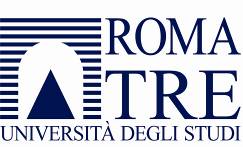 Dipartimento di GiurisprudenzaTipologiaCorso ufficialeInsegnamentoS.S.DOre esercitazioniPeriodo contrattualeCompenso comprensivo degli oneri a carico dell’amministrazioneSupporto alla didatticaFilosofia del Diritto  (E-O)Diritti e poteri nelle dottrine del contratto socialeIUS/202016/10/201728/02/2018€ 2000,00Supporto alla didatticaFilosofia del Diritto  (P-Z)Teoria dei DirittiIUS/202016/10/201728/02/2018€ 2000,00Supporto alla didatticaIstituzioni di Diritto Pubblico (A-D) Profili costituzionali della democrazia interna dei partiti politici IUS/091016/10/201728/02/2018€ 1000,00Supporto alla didatticaIstituzioni di Diritto Pubblico (A-D)Statuto delle opposizioni parlamentari e democrazia maggioritariaIUS/091016/10/201728/02/2018€ 1000,00Supporto alla didatticaIstituzioni di Diritto Pubblico(E-O) Salute e privacyIUS/ 09516/10/201728/02/2018€ 500,00Supporto alla didatticaIstituzioni di Diritto Pubblico(E-O) Bilanciamento fra valori nella giurisprudenza costituzionaleIUS/ 09516/10/201728/02/2018€ 500,00Supporto alla didatticaIstituzioni di Diritto Pubblico(E-O) Vincoli di bilancio e giurisprudenza costituzionaleIUS/ 09516/10/201728/02/2018€ 500,00Supporto alla didatticaIstituzioni di Diritto Pubblico(E-O) Tecniche decisorie della Corte costituzionaleIUS/ 09516/10/201728/02/2018€ 500,00Supporto alla didatticaIstituzioni di Diritto Pubblico(P-Z)La tutela sovranazionale dei diritti fra Carte e CortiIUS/092016/10/201728/02/2018€ 2000,00Supporto alla didatticaStoria del Diritto Privato Romano (A-D) Sviluppo della disciplina della donazione in età tardoanticaIUS/182016/10/201728/02/2018€ 2000,00Supporto alla didatticaStoria del Diritto  Privato Romano (E-O)Il pricipio emptione dominium transfertur nel diritto pregiustinianeoIUS/181016/10/201728/02/2018€ 1000,00Supporto alla didatticaStoria del Diritto  Privato Romano (E-O)Corpus e forma nel pensiero giuridico romanoIUS/18516/10/201728/02/2018€ 500,00Supporto alla didatticaStoria del Diritto  Privato Romano (E-O)Proprietà del tutto e proprietà delle parti in diritto romanoIUS/18516/10/201728/02/2018€ 500,00Supporto alla didatticaStoria del Diritto Privato Romano (P-Z)Le fonti del diritto nell’esperienza romanaIUS/181116/10/201728/02/2018€ 1100,00Supporto alla didatticaStoria del Diritto Privato Romano (P-Z)Il processo romanoIUS/18316/10/201728/02/2018€ 300,00Supporto alla didatticaStoria del Diritto Privato Romano (P-Z)Il contratto nell’esperienza romanaIUS/18316/10/201728/02/2018€ 300,00Supporto alla didatticaStoria del Diritto Privato Romano (P-Z)La familia romanaIUS/18316/10/201728/02/2018€ 300,00Supporto alla didatticaDiritto Privato II  (E-O)Gli strumentiutilizzabili per porre in essere una donazione indiretta, ex art. 809 c.c.IUS/011016/10/201728/02/2018€ 1000,00Supporto alla didatticaDiritto Privato II  (E-O)Assegno divorzile e diritto agli alimentiIUS/011016/10/201728/02/2018€ 1000,00Supporto alla didatticaDiritto Privato II  (P-Z)La locazione ordinariaIUS/012016/10/201728/02/2018€ 2000,00Supporto Alla didattica Diritto Costituzionale(A-D)La tutela costituzionale dell’ambienteIUS/082016/10/201728/02/2018€ 2000,00Supporto alla didatticaDiritto Costituzionale(E-O)Laicità e cittadinanza a confronto nella prospettiva nazionale ed europea  IUS/081016/10/201728/02/2018€ 1000,00Supporto alla didatticaDiritto Costituzionale(E-O)Il processo di riforma delle Province nella XVII legislatura    IUS/081016/10/201728/02/2018€ 1000,00Supporto alla didatticaDiritto Costituzionale(P-Z)Le sentenze interpretative di rigettoIUS/082015/10/201728/02/2018€ 2000,00Supporto alla didatticaStoria del Diritto Medievale e Moderno (A-D)Profilil della transazione penale nel Regno meridionale tardo medievaleIUS/19916/10/201728/02/2018€ 900,00Supporto alla didatticaStoria del Diritto Medievale e Moderno (A-D)Il diritto al corpo del coniuge nel diritto canonico medievaleIUS/19916/10/201728/02/2018€ 900,00Supporto alla didatticaStoria del Diritto Medievale e Moderno (A-D)Usi civici nel Lazio meridionaleIUS/19216/10/201728/02/2018€ 200,00Supporto alla didatticaStoria del Diritto Medievale e Moderno( E-O )Iconografia della giustizia e spazi del diritto nel XVIII e XIX secoloIUS/192016/10/201728/02/2018€ 2000,00Supporto alla didatticaStoria del Diritto Medievale e Moderno (P-Z)La cultura giuridica francesce tra XIX e XX secoloIUS/192016/10/201728/02/2018€ 2000,00Supporto alla didatticaDiritto Ecclesiastico (A-L) Intermediazione assicurativa tra Diritto ecclesiastico e Diritto CanonicoIUS/112016/10/201728/02/2018€ 2000,00Supporto alla didattica Diritto Ecclesiastico(M-Z)Le minoranze religiose soggette alla Legge n. 1159 del 1929: riconoscimento giuridico, regolazione delle attività, modalità di finanziamentoIUS/112016/10/201728/02/2018€ 2000,00Supporto alla didatticaDiritto CanonicoEssenza del matrimonio canonico e recenti pronunce della Rota RomanaIUS/112016/10/201728/02/2018€ 2000,00Supporto alla didatticaDiritto Penale(A-L)Il sistema sanzionatorio.IUS/172016/10/201728/02/2018€ 2000,00Supporto alla DidatticaDiritto Commerciale  I ( A-D)Le società e la esdebitazioneIUS/04416/10/201728/02/2018€ 400,00Supporto alla DidatticaDiritto Commerciale  I ( A-D)I controlli nelle società per azioniIUS/04416/10/201728/02/2018€ 400,00Supporto alla DidatticaDiritto Commerciale  I ( A-D)La disciplina delle società pubbliche nel recente Testo UnicoIUS/04416/10/201728/02/2018€ 400,00Supporto alla DidatticaDiritto Commerciale  I ( A-D)Amministrazioni e controlli nelle s.r.l.IUS/04416/10/201728/02/2018€ 400,00Supporto alla DidatticaDiritto Commerciale  I ( A-D)Le operazioni straordinarie nelle società di capitaliIUS/04416/10/201728/02/2018€ 400,00Supporto alla DidatticaDiritto  Commerciale I (E-O)Mediazione e negoziazione dei conflitti nei rapporti d’impresaIUS/041616/10/201728/02/2018€ 1600,00Supporto alla DidatticaDiritto  Commerciale I (E-O)Funzioni del consiglio di amministrazione di s.p.a. ed amministratori indipendentiIUS/04416/10/201728/02/2018€ 400,00Supporto alla didatticaDiritto Commerciale I  (P-Z)La Consob e  il prospetto informativoIUS/041016/10/201728/02/2018€  1000,00Supporto alla didatticaDiritto Commerciale I  (P-Z)La responsabilità  dei componenti l’organo di gestione di spa e srl nella prassi giurisprudenzialeIUS/041016/10/201728/02/2018€  1000,00Supporto alla didatticaDiritto Amministrativo II (A-L)La tutela dei controinteressati avverso le attività avviate con SCIAIUS/10516/10/201728/02/2018€ 500,00Supporto alla didatticaDiritto Amministrativo II (A-L)L’obbligo di provvedere della P.A.IUS/10516/10/201728/02/2018€ 500,00Supporto alla didatticaDiritto Amministrativo II (A-L)I principi del processo amministrativoIUS/10516/10/201728/02/2018€ 500,00Supporto alla didatticaDiritto Amministrativo II (A-L)I rimedi alternativi alla tutela giurisdizionaleIUS/10516/10/201728/02/2018€ 500,00Supporto alla didatticaDiritto Amministrativo II  (M-Z)La trasparenza della Pubblica AmministrazioneIUS/10516/10/201728/02/2018€ 500,00Supporto alla didatticaDiritto Amministrativo II  (M-Z)L’influenza della giurisprudenza europea nel diritto amministrativo italianoIUS/10516/10/201728/02/2018€ 500,00Supporto alla didatticaDiritto Amministrativo II  (M-Z)Regolazione economica e autorità indipendentiIUS/10516/10/201728/02/2018€ 500,00Supporto alla didatticaDiritto Amministrativo II  (M-Z)Diritto dell’ambiente e diritto amministrativoIUS/10516/10/201728/02/2018€ 500,00Supporto alla didatticaDiritto Penale II  (A-L) Imputabilità e misure di sicurezzaIUS/172016/10/201728/02/2018€ 2000,00Supporto alla didatticaDiritto Romano (A-L)L’aequitas nel sistema delle fonti del diritto romano tra prassi e diritto prudenzialeIUS/182016/10/201728/02/2018€ 2000,00Supporto alla didatticaDiritto Romano (M-Z)Diritto giurisprudenziale romano e metodo casistico:profili storici e attualiIUS/182016/10/201728/02/2018€ 2000,00Supporto alla didatticaDiritto Internazionale (A-L)Il sistema delle riparazioni per gravi violazioni di diritti umani nella prassi del sistema interamericano di protezione dei diritti umaniIUS/132016/10/201728/02/2018€ 2000,00Supporto alla didatticaDiritto internazionale (M-Z)BREXIT and the Impact on US-UE International Trade and Investment Negotiations (International Trade and Investment Law) IUS/131516/10/201728/02/2018€ 1500,00Supporto alla didatticaDiritto internazionale (M-Z)Il contributo della Corte europea dei diritti dell’uomo alla interpretazione e alla formazione delle norme di diritto internazionale IUS/13516/10/201728/02/2018€ 500,00Supporto alla didatticaDiritto Processuale Penale(A-D)Misure di prevenzione e contrasto al terrorismoIUS/162016/10/201728/02/2018€ 2000,00Supporto alla didatticaDiritto Processuale Penale (E-O)Cooperazione giudiziaria in materia processuale penale e nuove tecnologieIUS/162016/10/201728/02/2018€  2000.00Supporto alla didatticaDiritto Processuale Penale (P-Z)Processo penale e diritti dell’imputato stranieroIUS/161016/10/201728/02/2018€  1000,00Supporto alla didatticaDiritto Processuale Penale (P-Z)Digital evidence e garanzie difensiveIUS/161016/10/201728/02/2018€  1000,00Supporto alla didatticaStoria del Diritto Medievale e ModernoLaurea triennale L14 (A-Z)L’Italia della Restaurazione tra diritto patrio, diritto comune e codificazioneIUS/192016/10/201728/02/2018€ 2000Supporto alla didatticaDiritto AmministrativoCorso di preparazione allo svolgimento di prove scritte e alla redazione di atti e pareriIUS/102016/10/201728/02/2018€ 2.000,00Supporto alla didatticaDiritto  CivileCorso di preparazione allo svolgimento di prove scritte e alla redazione di atti e pareriIUS/012016/10/201728/02/2018€ 2.000,00Supporto alla didatticaLogica e argomentazione giuridicaLa sentenza come decisione motivataIUS/201016/10/201728/02/2018€ 1000,00Supportoalla didattica*Clinica del diritto dell’immigrazione e della cittadinanzaCliniche legali e diritto dell’immigrazioneIUS/201016/10/201728/02/2018€ 1000,00Supporto alla didattica*Clinica del diritto dell’immigrazione e della cittadinanzaLa prospettiva di genere nell’insegnamento delle cliniche legaliIUS/201016/10/201728/02/2018€ 1000,00Supporto alla didattica**Protezione dei dati personali e tutela dei diritti fondamentali-Clinica legale privacyProfili applicativi della protezione dei dati personali nei provvedimenti dell’Autorità GaranteIUS/092016/10/201728/02/2018€ 2000,00Supportoalla didattica**Protezione dei dati personali e tutela dei diritti fondamentali-Clinica legale privacyCasi e materiali di diritto alla protezione dei dati personaliIUS/092016/10/201728/02/2018€ 2000,00                                                                   Dipartimento  di Giurisprudenza                                                                Dipartimento di Giurisprudenza                                                                                      Ufficio di Presidenza